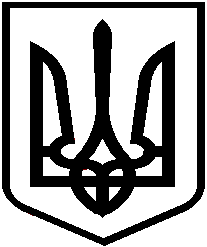 У К Р А Ї Н АКІРОВОГРАДСЬКА МІСЬКА РАДАУПРАВЛІННЯ ОСВІТИ. Кіровоград, вул. Велика Перспективна, 41, тел., факс 24-43-80, Е-mail: uokmr@ukr.net НАКАЗвід  26 травня  2015 року								№ 317/оПро нагородження випускниківзагальноосвітніх навчальних закладівЗолотими та Срібними медалямиУ відповідності до Положення про золоту медаль «За високі досягнення у навчанні» та срібну медаль «За досягнення у навчанні», затвердженого наказом МОН України від 17.03.2015 року № 306, наказу управління освіти Кіровоградської міської ради від 21.04.2015 року «Про забезпечення виконання Положення  про золоту медаль «За високі досягнення у навчанні» та срібну медаль «За досягнення у навчанні» та на підставі матеріалів, наданих загальноосвітніми навчальними закладами на розгляд комісії по здійсненню контролю за дотриманням особливих умов нагородження (протокол № 1)   НАКАЗУЮ:Нагородити золотою медаллю «За високі досягнення у навчанні» таких учнів:	 Нагородити срібною медаллю «За досягнення у навчанні» таких учнів:		3. Контроль за виконанням даного наказу залишаю за собою.Начальник управління освіти 								Л.КостенкоКумпан 24 58 08 № з/пНавчальний закладПІБНазва відзнакиОсобливі умови1НВО № 6Єременко Софія ОлександрівнаЗ.М.Індивідуальна форма навчання2НВО № 6РоманюкІван ПетровичЗ.М.Звільнення від ДПА3НВО № 8Кирпа Марія ОлександрівнаЗ.М.Звільнення від фіз.культури4НВО № 8Сахно Ілля ОлеговичЗ.М.Звільнення від фіз.культури5Гімназія № 9Усікова Світлана ЮріївнаЗ.М.Звільнення від фіз.культури6НВО № 17Старкіна Орина ДмитрівнаЗ.М.Звільнення від фіз.культури7НВО № 20ТотокКатерина ДмитрівнаЗ.М.Спец. група по фіз. культурі8НВК № 26КалашніковаАнастасія КостянтинівнаЗ.М.Звільнення від фіз.культури9НВО «Вікторія-П»Дробаха Анна АнатоліївнаЗ.М.Звільнення від фіз.культури10НВК Кіровоградський колегіумЛихоліт ОльгаВолодимирівнаЗ.М.Диплом міжнародного мовного іспиту№ з/пНавчальний закладПІБНазва відзнакиОсобливі умови1НВО № 16Дон Тетяна АнатоліївнаС.М.Індивідуальна форма навчання, звільнена від ДПА, не здавала ЗНО2НВО № 33Завгородня Анастасія ВолодимирівнаС.М.Звільнення від фіз.культури3Педагогічний ліцейМітькова Ілона СергіївнаС.М.Спец. група по фіз. культурі4Педагогічний ліцейСоломаха Ірина ІгорівнаС.М.Звільнення від фіз.культури5НВО «Вікторія-П»ГречушкінаНаталія СергіївнаС.М.Спец. група по фіз. культурі